All Community Councillors are summoned to attend a regular Council Meeting onWednesday 4th December 2019 at 7.30pm at Llandyssil Old School Email llandyssilcommunitycouncil@yahoo.co.ukWebsite www.abermulewithllandysilcommunitycouncil.org.uk  AGENDAPrior to the meeting starting there will be a fifteen-minute period for public participation. 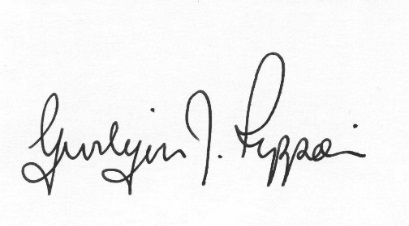 Gwilym J.Rippon Cert He in , FSLCCClerk to the Council / Clerc i’r CyngorWelcomeAttendance/ApologiesDeclarations of interestMinutes of the meetings held on 6th November  2019Information from the minutesCorrespondence PlanningUpdate on Business Park and the Recycling development 19/1862/FUL Application for the installation of biomass boiler within an existing building at Upper Pentre Llandyssil Montgomery Powys SY15 6HR19/1886/DIS Application to discharge of condition 9 from planning approval P/2018/0587 (Full) in respect of a remediation scheme at the Abermule Business Park Abermule Newtown Powys SY15 6NU Finance To note the bank balancesTo appoint I. Selkirk as the internal auditor for 2019-2020To discuss and agree the budget and precept demand for 2020-2021To consider the following invoices HMRC £134.00p (Section 111 &112 LGA 1972)Clerk’s expenses £78.39p (Section111 &112 LGA 1972) (mileage, office allowance, and backup)Review of the websiteDiscuss the review of the play areas Highways Issues C.Cllr. UpdateClustering:Update from any clustering meeting attendedReports from Committees or meetings attended  MALTTo discuss the schedule of work to be undertaken. Information from membersDate of next meeting